      บันทึกข้อความ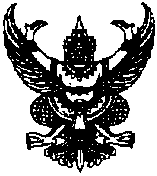 ส่วนราชการ  โรงเรียนบ้านหนองขามนาดี     		ที่     53     /2555               วันที่    14 เดือน สิงหาคม  2555เรื่อง  รายงานขอ (   ) ซื้อ  (   )  จ้างอุปกรณ์คอมพิวเตอร์ …………………………………………………………………………………………………………เรียน  ผู้อำนวยการโรงเรียนบ้านหนองขามนาดี      ด้วย โรงเรียนบ้านหนองขามนาดี  มีความจำเป็นที่จะต้อง(   ) ซื้อ  (   )  จ้าง เนื่องจากได้รับจัดสรรค่าบำรุงรักษาระบบคอมพิวเตอร์และอุปกรณ์ของสถานศึกษา กำหนดใช้ภายใน 5 วัน ตามระเบียบสำนักนายกรัฐมนตรีว่าด้วยการพัสดุ พ.ศ. 2535  และที่แก้ไขเพิ่มเติมโดยวิธีตกลงราคาตามข้อ 19 และข้อ 30 ซึ่งได้รับอนุมัติเงินงบประมาณจากโครงการจัดการศึกษาระดับประถมศึกษา  จำนวน  8,150 บาท ดังนี้จึงเรียนมาเพื่อโปรดพิจารณาให้ความเห็นชอบแต่งตั้ง ( / ) คณะกรรมการตรวจรับพัสดุ  (  )  ผู้ตรวจรับดังนี้2.1  นางเบญจวรรณ  เมืองสองชั้น    ประธานกรรมการ2.2  นางละออง  ประกิคะ                  กรรมการ2.3  นางนุจิตรา  วรเชษฐ                   กรรมการ2.4  นายพิชัย   จำชาติ                        กรรมการสถานศึกษา
					- เห็นชอบลงชื่อ.....................................เจ้าหน้าที่พัสดุ            -  อนุมัติ
ลงชื่อ....................................หัวหน้างานพัสดุ		ลงชื่อ................................................ลงชื่อ....................................ผู้ช่วยหัวหน้างาน                                     (  นายกนก  จำปามูล  )							             วันที่  14  สิงหาคม  2555ใบเสนอราคาเรียน  ผู้อำนวยการโรงเรียนบ้านหนองขามนาดี         1. ข้าพเจ้านายกฤษดา  จำปามูล  ผู้จัดการร้านแก่งขามคอมพิวเตอร์ ตั้งอยู่เลขที่ 82 หมู่ที่ 9 ต.แก้งสนามนาง อ. แก้งสนามนาง  จ.นครราชสีมา  เลขประจำตัวผู้เสียภาษี  3 3012 01052 34 5 
        2. ข้าพเจ้าเป็นผู้มีคุณสมบัติครบถ้วนตามที่กำหนดและไม่เป็นทิ้งงานของทางราชการ
        3. ข้าพเจ้าขอเสนอราคาพัสดุรวมทั้งบริการและกำหนดเวลาส่งมอบดังนี้ซึ่งเป็นราคาที่รวมภาษีมูลค่าเพิ่มรวมทั้งภาษีอากรอื่น ๆ และค่าใช้จ่ายทั้งปวงไว้ด้วยแล้ว        4.คำเสนอนี้จะยืนอยู่เป็นระยะเวลา  30 วัน นับแต่วันที่ได้ยื่นใบเสนอราคา       5. กำหนดส่งมอบพัสดุตามรายการข้างต้นภายใน  5 วัน นับถัดจากวันลงนาม (/ ) ซื้อ ( ) จ้าง เสนอมา  ณ วันที่ 14 เดือน สิงหาคม พ.ศ. 2555 ลงชื่อ			             ผู้ต่อรองราคาและตกลงราคา	     ลงชื่อ		         (นางวลัยลักษณ์   สืบสำราญ)		                                            (นายกฤษดา  จำปามูล)        		                                                                            ผู้จัดการร้านแก่งขามคอมพิวเตอร์ใบสั่งซื้อ
เลขที่  43/2555						      เขียนที่โรงเรียนบ้านหนองขามนาดี                                                                                                         วันที่ 14  เดือนสิงหาคม  พ.ศ.  2555เรียน  ผู้จัดกากรร้านแก่งขามคอมพิวเตอร์         ตามที่ได้ตกลงขายพัสดุ  จำนวน  4  รายการ เป็นเงิน  8,250  บาท ดังนี้			          	โรงเรียนบ้านหนองขามนาดี  ตกลงจ้างตามรายละเอียดข้างต้น จึงเรียนมาเพื่อจัดส่งมอบงานจ้างไปยังโรงเรียนบ้านหนองขามนาดี ภายใน  5  วัน โดยเริ่มตั้งแต่วันที่ 14  สิงหาคม  พ.ศ. 2555 ครบกำหนด วันที่ 18  สิงหาคม พ.ศ. 2555 ถ้าส่งมอบเกินระยะเวลากำหนดตามใบสั่งจ้าง ผู้รับจ้างต้องชำระค่าปรับเป็นรายวันให้กับผู้ว่าจ้างในอัตราร้อยละ 0.2 ของราคาจ้าง แต่ต้องไม่ต่ำกว่าวันละ 100 บาท จนถึงวันที่งานจ้างนั้นเสร็จ	ในกรณีที่ผู้ขายไม่สามารถปฏิบัติตามใบสั่งซื้อนี้ได้  และจะต้องมีการปรับตามใบสั่งซื้อนี้   หากจำนวนเงินค่าปรับจะเกินร้อยละสิบของวงเงินค่าวัสดุดังกล่าว  ผู้ว่าจ้างอาจพิจารณาดำเนินการบอกเลิกใบสั่งซื้อนี้    เว้นแต่ผู้รับจ้างจะได้ยินยอมเสียค่าปรับให้แก่ทางราชการโดยไม่มีเงื่อนไขใด ๆ ทั้งสิ้น ผู้ซื้ออาจพิจารณาผ่อนปรนการบอกเลิกใบสั่งจ้างได้เท่าที่จำเป็น(ลงชื่อ)……………………….. ผู้ว่าจ้าง		(ลงชื่อ)………………………ผู้รับจ้าง(นายกนก  จำปามูล)			           (นายกฤษดา  จำปามูล)                                   วันที่ 14 สิงหาคม  2555	                                       วันที่ 14 สิงหาคม  2555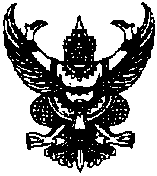                                                         คำสั่งโรงเรียนบ้านหนองขามนาดีที่   58  /  2555เรื่อง    แต่งตั้งคณะกรรมการตามระเบียบสำนักนายกรัฐมนตรีว่าด้วยการพัสดุ พ.ศ. 2535*******************************************************************************		อาศัยอำนาจตามความในข้อ 34 (6) และข้อ 71  แห่งระเบียบสำนักนายกรัฐมนตรีว่าด้วยการพัสดุ  พ.ศ.  2535  และที่แก้ไขเพิ่มเติม   ซึ่งได้รับมอบอำนาจจาดเลขาธิการคณะกรรมการการประถมศึกษาแห่งชาติ    ตามคำสั่งสำนักงานคณะกรรมการการประถมศึกษาแห่งชาติ ที่  891/2542   สั่ง  ณ  วันที่   31    มีนาคม   2542  เรื่อง   มอบอำนาจการสั่งซื้อสั่งจ้างและดำเนินตามระเบียบสำนักนายกรัฐมนตรีว่าด้วยการพัสดุ    จึงแต่งตั้งคณะกรรมการตรวจรับตามพัสดุ    เป็นเงิน 8,150  บาท ดังนี้นางเบญจวรรณ  เมืองสองชั้น		ประธานกรรมการ  / ผู้ตรวจรับ นางละออง    ประกิคะ         	                 กรรมการนางนุจิตรา  วรเชษฐ                                 กรรมการนายพิชัย  จำชาติ      		                 กรรมการสถานศึกษาให้คณะกรรมการที่ได้รับแต่งตั้งตามคำสั่งนี้ปฏิบัติหน้าที่ให้เป็นไปตามระเบียบ  โดยเคร่งครัดทั้งนี้  ตั้งแต่  วันที่  14  เดือน  สิงหาคม  พ.ศ.  2555			สั่ง  ณ   วันที่  14  เดือน  สิงหาคม  พ.ศ.  2555							ลงชื่อ							              (นายกนก  จำปามูล)					           ตำแหน่ง ผู้อำนวยการโรงเรียนบ้านหนองขามนาดีใบตรวจรับพัสดุ						เขียนที่  โรงเรียนบ้านหนองขามนาดี					                         วันที่  15  เดือน  สิงหาคม  พ.ศ.  2555	ด้วยร้านแก่งขามคอมพิวเตอร์ ได้ส่งมอบพัสดุ จำนวน 4 รายการให้โรงเรียนบ้านหนองขามนาดี     ตาม ( / ) ใบสั่งซื้อ (  ) ใบสั่งจ้าง เลขที่ ..43.../ 2555 ลงวันที่ 14  สิงหาคม พ.ศ.  2555  เพื่อให้ ( / ) ผู้ตรวจรับ (  ) คณะกรรมการตรวจรับพัสดุทำการตรวจรับแล้วปรากฏผลดังนี้ครบกำหนด วันที่ 18  เดือนสิงหาคม  พ.ศ.  2555 ส่งมอบเมื่อวันที่  15 เดือนสิงหาคม  พ.ศ.  2555ได้ตรวจรับพัสดุตามใบส่งของ/ใบแจ้งหนี้ เลขที่ .....43../ 2555 ลว  14  สิงหาคม 2555 ณ โรงเรียนบ้านหนองขามนาดี	ได้ตรวจรับและให้ถือว่า ( / ) ถูกต้อง  (  )ไม่ถูกต้องจำนวน..........รายการ ตั้งแต่วันที่ 15  สิงหาคม 2555 เกินกำหนด......วันได้เชิญผู้ชำนาญมาปรึกษาด้วยคือ...................................................ได้มอบพัสดุไว้ต่อหน้าเจ้าหน้าที่พัสดุ  นางวลัยลักษณ์  สืบสำราญจึงเรียนมาเพื่อโปรดทราบ(ลงชื่อ).........................................ประธานกรรมการ			             ( นางเบญจวรรณ  เมืองสองชั้น )			(ลงชื่อ)..................................กรรมการ			                                                  ( นางละออง  ประกิคะ )	                                        (ลงชื่อ)........................................กรรมการ                         	                         ( นางนุจิตรา  วรเชษฐ )--------------------------------------------------------------------------------------------------------------------------------เรียน ผู้อำนวยการโรงเรียนบ้านหนองขามนาดี	คณะกรรมการฯได้ตรวจรับพัสดุถูกต้องและได้รับมอบพัสดุดังกล่าวแล้วซึ่งจะต้องจ่ายเงินให้แก่ (/  )  ผู้ขาย (  )  ผู้รับจ้าง  เป็นเงิน  8,150  บาท  หักค่าปรับ – บาท		ทราบภาษี ณ ที่จ่าย – บาท  คงเหลือ 8,150 บาท					อนุมัติ(ลงชื่อ)...............................เจ้าหน้าที่พัสดุ			ลงชื่อ.........................................(ลงชื่อ).............................หัวหน้างานพัสดุ		  	             ( นายกนก   จำปามูล )(ลงชื่อ).............................หัวหน้าเจ้าหน้าที่พัสดุ		ตำแหน่ง ผู้อำนวยการโรงเรียน(ลงชื่อ).............................ผู้ช่วยหัวหน้าหน่วยงาน		  วันที่ 25  กรกฎาคม   2556ที่รายการจำนวนหน่วยราคามาตรฐานหรือราคากลางจำนวนเงินที่จัดจ้างในครั้งนี้1.Power supply 550 watt,IDE 3 Port,ยี่ห้อOKER6 กล่อง5503,3002.External DVD RW,USB 2.0 ยี่ห้อ SAMSUNG1 กล่อง1,2001,2003.Keyboard USB Port ยี่ห้อ MD Tech5 อัน2501,2504.Mouse USB Port ยี่ห้อ OKER10 อัน2502,500             ( แปดพันสองร้อยห้าสิบบาทถ้วน)             ( แปดพันสองร้อยห้าสิบบาทถ้วน)             ( แปดพันสองร้อยห้าสิบบาทถ้วน)มูลค่าสินค้า8,250             ( แปดพันสองร้อยห้าสิบบาทถ้วน)             ( แปดพันสองร้อยห้าสิบบาทถ้วน)             ( แปดพันสองร้อยห้าสิบบาทถ้วน)ที่รายการจำนวนหน่วยราคา/หน่วยรวมเงินหมายเหตุ1.Power supply 550 watt,IDE 3 Port,ยี่ห้อOKER6กล่อง5503,3002.External DVD RW,USB 2.0 ยี่ห้อ SAMSUNG1กล่อง1,2001,2003.Keyboard USB Port ยี่ห้อ MD Tech5อัน2501,2504.Mouse USB Port ยี่ห้อ OKER10อัน2502,500                                                                                             จำนวนรวมทั้งสิ้น                                                                                             ภาษีมูลค่าเพิ่ม                                                                                             ราคาสินค้า                                                                                             จำนวนรวมทั้งสิ้น                                                                                             ภาษีมูลค่าเพิ่ม                                                                                             ราคาสินค้า                                                                                             จำนวนรวมทั้งสิ้น                                                                                             ภาษีมูลค่าเพิ่ม                                                                                             ราคาสินค้า                                                                                             จำนวนรวมทั้งสิ้น                                                                                             ภาษีมูลค่าเพิ่ม                                                                                             ราคาสินค้า                                                                                             จำนวนรวมทั้งสิ้น                                                                                             ภาษีมูลค่าเพิ่ม                                                                                             ราคาสินค้า8,250                                                                                             จำนวนรวมทั้งสิ้น                                                                                             ภาษีมูลค่าเพิ่ม                                                                                             ราคาสินค้า                                                                                             จำนวนรวมทั้งสิ้น                                                                                             ภาษีมูลค่าเพิ่ม                                                                                             ราคาสินค้า                                                                                             จำนวนรวมทั้งสิ้น                                                                                             ภาษีมูลค่าเพิ่ม                                                                                             ราคาสินค้า                                                                                             จำนวนรวมทั้งสิ้น                                                                                             ภาษีมูลค่าเพิ่ม                                                                                             ราคาสินค้า                                                                                             จำนวนรวมทั้งสิ้น                                                                                             ภาษีมูลค่าเพิ่ม                                                                                             ราคาสินค้า577.5                                                                                             จำนวนรวมทั้งสิ้น                                                                                             ภาษีมูลค่าเพิ่ม                                                                                             ราคาสินค้า                                                                                             จำนวนรวมทั้งสิ้น                                                                                             ภาษีมูลค่าเพิ่ม                                                                                             ราคาสินค้า                                                                                             จำนวนรวมทั้งสิ้น                                                                                             ภาษีมูลค่าเพิ่ม                                                                                             ราคาสินค้า                                                                                             จำนวนรวมทั้งสิ้น                                                                                             ภาษีมูลค่าเพิ่ม                                                                                             ราคาสินค้า                                                                                             จำนวนรวมทั้งสิ้น                                                                                             ภาษีมูลค่าเพิ่ม                                                                                             ราคาสินค้า7,672.5ที่รายการจำนวนหน่วยราคา/หน่วยรวมเงินหมายเหตุ1.Power supply 550 watt,IDE 3 Port,ยี่ห้อOKER6กล่อง5503,3002.External DVD RW,USB 2.0 ยี่ห้อ SAMSUNG1กล่อง1,2001,2003.Keyboard USB Port ยี่ห้อ MD Tech5อัน2501,2504.Mouse USB Port ยี่ห้อ OKER10อัน2502,500                                                                                                         มูลค่าสินค้า(แปดพันสองร้อยห้าสิบบาท)                                                        ราคารวมสินค้า                                                                                                                                                                                                         มูลค่าสินค้า(แปดพันสองร้อยห้าสิบบาท)                                                        ราคารวมสินค้า                                                                                                                                                                                                         มูลค่าสินค้า(แปดพันสองร้อยห้าสิบบาท)                                                        ราคารวมสินค้า                                                                                                                                                                                                         มูลค่าสินค้า(แปดพันสองร้อยห้าสิบบาท)                                                        ราคารวมสินค้า                                                                                                                                                                                                         มูลค่าสินค้า(แปดพันสองร้อยห้าสิบบาท)                                                        ราคารวมสินค้า                                                                                                8,250                                                                                                         มูลค่าสินค้า(แปดพันสองร้อยห้าสิบบาท)                                                        ราคารวมสินค้า                                                                                                                                                                                                         มูลค่าสินค้า(แปดพันสองร้อยห้าสิบบาท)                                                        ราคารวมสินค้า                                                                                                                                                                                                         มูลค่าสินค้า(แปดพันสองร้อยห้าสิบบาท)                                                        ราคารวมสินค้า                                                                                                                                                                                                         มูลค่าสินค้า(แปดพันสองร้อยห้าสิบบาท)                                                        ราคารวมสินค้า                                                                                                                                                                                                         มูลค่าสินค้า(แปดพันสองร้อยห้าสิบบาท)                                                        ราคารวมสินค้า                                                                                                8,250